ŠKOLNÍ  VZDĚLÁVACÍ PROGRAMŠkolního klubu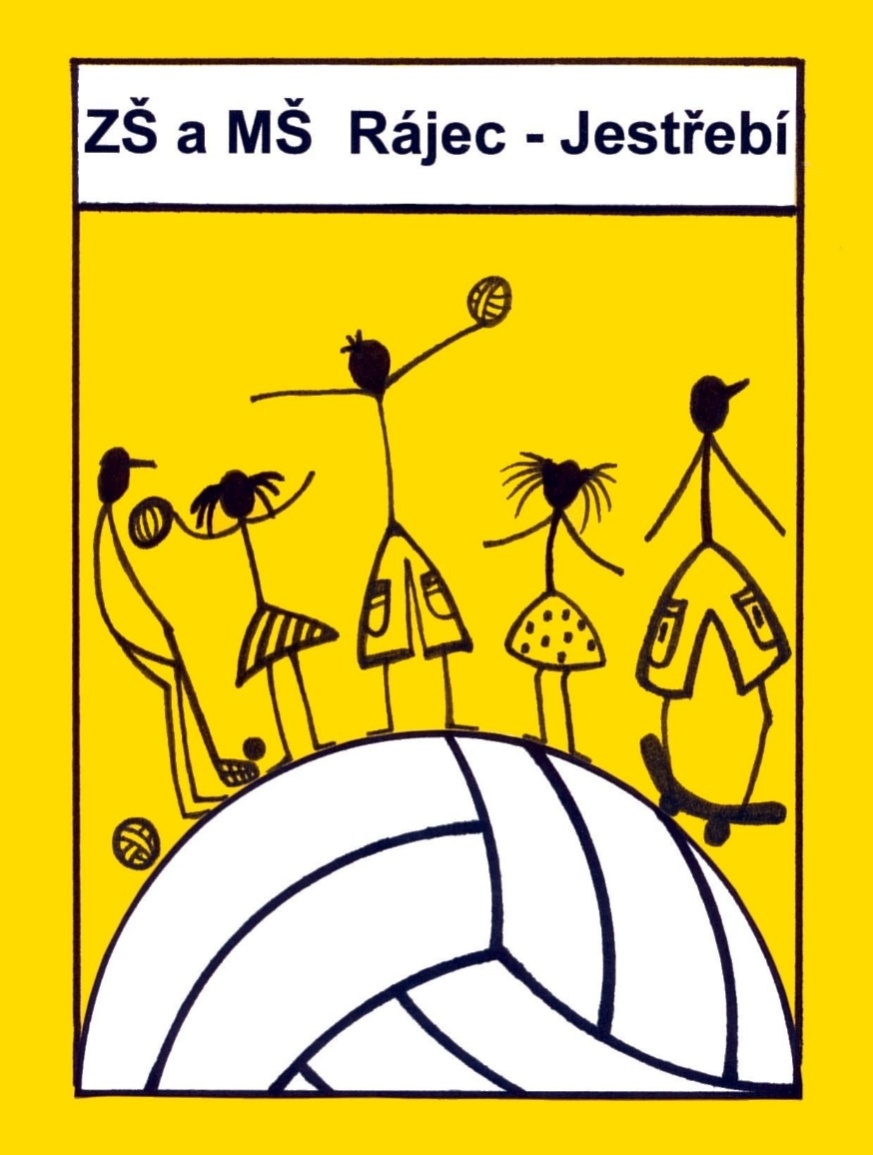 Základní škola a mateřská školaRájec-Jestřebí, okres BlanskoŠkolní 4461. Identifikační údajeNázev programu: Školní vzdělávací program školního klubuNázev školy: Základní škola a mateřská škola Rájec-Jestřebí,      okres BlanskoAdresa a kontakty: Školní 446, 679 02 Rájec-JestřebíTel.:          516 432 029e-mail:      zs-rajec@zs-rajec.czwww.zs-rajec.czŘeditel školy:	Mgr. Jiří KoumarPrávní forma:	příspěvková organizaceIČO 620 730 36DIČ  CZ 620 730 36Zřizovatel: Město Rájec-Jestřebí, Blanenská 84, 679 02 Rájec-JestřebíTel.: 516 432 014Zařazení do sítě škol: 1.9.1997IZO: 600 106 314Platnost dokumentu od:1. 9. 2023V Rájci-Jestřebí 31. 8. 2023………………………                                            Podpis ředitele školy                                                     Razítko školy2. Charakteristika školního klubu Školní klub je organizován jako zájmová činnost pro žáky 2. stupně a 1. stupně, kteří z kapacitních důvodů nebyli přijati do školní družiny (obvykle žáci 3. a 4. ročníku).  Školní klub je upraven tak, aby vyhovoval potřebám a zájmům účastníků školního klubu. Školní klub je nabízen pro: a) žáky 1. stupně, kteří nebyli přijati do školní družiny (zejména žáci 3. a 4. ročníku). Tito žáci budou zapsáni do Školního klubu I., kde se mohou účastnit různých zájmových aktivit. Žáci, kteří budou pravidelně docházet do Školního klubu I, budou mít stanoveny přesné termíny příchodu a odchodu, a to po dohodě a písemném oznámení rodičů.b) žáky 2. stupně (Školní klub II.), kteří mají možnost trávit zde čas oddechovými a zájmovými aktivitami. Příchody žáka budou zaznamenány, ale docházka není pravidelná, ani povinná.Všichni účastníci školního klubu se mohou účastnit různých jednorázových akcí vyhlašovaných školním klubem (např. výlety za poznáváním okolí, sportovní akce, apod.) a mohou docházet na různé zájmové kroužky podle nabídky daného školního roku.Školní kluby se schází v předem určených učebnách. Oddělení školního klubu využívají ke svým činnostem i další vnitřní i vnější prostory školy podle potřeby daného kroužku nebo vlastního klubu. Školní klub respektuje individuální potřeby účastníků klubu, učí je vhodně využívat svůj volný čas k rozvoji zájmů, nadání a důležitých osobních a sociálních kompetencí.Školní klub dbá o vytvoření bezpečného prostředí pro účastníky klubu, dodržování jeho vnitřního řádu a pokynů školy k ochraně zdraví a bezpečnosti.3. Konkrétní cíle vzdělávání Cílem vzdělávání ve školním klubu je nabídnout uchazečům možnost vhodného využívání volného času prostřednictvím nabídky pestrých činností. Tyto činnosti mohou vhodně propojovat základní a zájmové vzdělávání, přispívat k rozvoji rozmanitých strategií učení a vést žáky k tvůrčímu myšlení. Dále je cílem rozvíjet klíčové osobní a sociální kompetence, zahrnující schopnosti spolupráce a komunikace a rozvoj vztahu k přírodě. V neposlední řadě se školní klub snaží vést účastníky k odpovědnosti za svoje zdraví, k respektujícímu chování vůči ostatním a k rozvoji samostatnosti. V jednotlivých zájmových, rekreačních a výchovných činnostech jsou žáci motivováni k získávání nových vědomostí, dovedností i návyků, ale i k využívání těchto zkušeností v praxi. To vše přispívá k rozvoji poznávacích procesů a k motivaci k celoživotnímu vzdělávání. Cíle školního klubu zahrnují následující body:Obecné cíle – plánování, realizace a hodnocení z pozice pedagogických pracovníkůPedagogický pracovník školního klubu:společně s účastníky školního klubu vytváří bezpečné a respektující prostředívzbuzuje v nich zvídavost a touhu po poznánívyužívá různé aktivizační, relaxační, motivační, vzdělávací a výchovné metody a formy aktivitvede účastníky k samostatnostiumožňuje účastníkům rozvíjet klíčové kompetence respektuje věk, možnosti, zájmy a individualitu účastníkůumožňuje jim využít nabyté vědomosti a dovednosti v praxi při hodnocení chování a zapojení účastníků jedná férově a povzbudivě Kompetence absolventa školního klubu – rozvíjení klíčových kompetencí z pozice účastníka Účastník školního klubu:spolupracuje na vytváření respektujícího a bezpečného prostředí buduje své komunikační a sociální dovednosti pracuje na rozvíjení samostatnosti a zodpovědnostiposiluje respektující vztah k sobě, svému okolí a příroděrozvíjí svoje strategie k učení rozvíjí svoji tvořivost a fantaziiposiluje schopnost řešit problémy a logicky uvažovat je schopen pozorovat svůj pokrok a uznat úspěch svůj i druhých poznává smysl aktivit, do kterých se zapojujeaplikuje získané vědomosti a dovednosti v praxi Výukové cíle zájmového vzdělávání Výukové cíle odpovídají výše uvedených obecným cílům, rozvoji kompetencí absolventa školního klubu a nabídce zájmových, oddechových a výchovně vzdělávacích činností pro daný školní rok. Cíle pomáhají pedagogickým pracovníkům při volbě konkrétních činností školního klubu a zpětné evaluaci naplnění cílů. 4. Délka a časový plán vzdělávání Školní klub zahajuje svoji činnost již v září a realizuje se po celou dobu školního roku. Účastníci se do školního klubu přihlašují v průběhu září. Zájmové kroužky začínají fungovat obvykle od 1. října a jejich činnost je ukončena na základě dohody nejdříve na konci května nebo v průběhu června. Kroužek trvá obvykle 1 – 2 hodiny.Činnost školního klubu probíhá obvykle v době mimo vyučování, obvykle od 12:45 do 15:15. Příležitostné činnosti mohou trvat déle. Některé aktivity klubu mohou také probíhat ráno před začátkem školního vyučování (7:15 – 7:45).Příležitostné činnosti jsou vypisovány v průběhu školního roku (minimálně s týdenním předstihem), aby měli účastníci školního klubu dostatek času se do nich přihlásit.Pro činnost školního klubu je stanoven roční plán. Náplň zájmových kroužků je uvedena v anotaci daného kroužku.5. Formy vzdělávání Školní klub se realizuje v těchto formách:využití otevřené nabídky spontánních činností ‒ členové klubu mají k dispozici prostory, kde si mohou zahrát nejrůznější hry, číst, neformálně komunikovat s kamarády a využívat další nabízené aktivity dle vlastního zájmu, případně relaxovat.pravidelné zájmové činnosti ‒ realizované prostřednictvím zájmových kroužků. V rámci zájmových kroužků mají žáci k dispozici aktivity dle nabídky, která vychází z podmínek a možností školy v daném školním roce. Seznam kroužků na daný školní rok je vyhlašován na začátku školního roku.individuální činnosti ‒ doučování, individuální práce se žáky, konzultace se žáky. příležitostné činnosti ‒ realizace vystoupení, prezentace, příležitostné akce, odpolední výlety, exkurze a příprava na jednorázové školní akce. Tyto činnosti probíhají během celého roku.6. Obsah vzdělávání Obsah vzdělávání odpovídá věku a individuálním i skupinovým potřebám účastníků školního klubu, stanoveným konkrétním cílům pedagogických pracovníků a bere v úvahu podmínky vzdělávání a výchovy a materiální zabezpečení. Činnosti školního klubu zahrnují tyto oblasti a témata:Člověk a společnostŽákovský parlament, divadelní kroužekJazyk a jazyková komunikaceMultikulturní výchovaAnglický klubŠpanělský klubUmění a kulturaDivadelní kroužekVýtvarné činnostiMládežDeskové hrySportovní hryČlověk a jeho světHrajeme s Nintendem 7. Podmínky vzdělávání žáků se speciálními vzdělávacími potřebami Žáci se speciálními vzdělávacími potřebami jsou integrováni do kroužků a aktivit školního klubu. U žáků vyžadujících speciální vzdělávací potřeby je postupováno v souladu s doporučením odborných lékařů a školských poradenských zařízení. Ve spolupráci s výchovným poradcem, školním metodikem prevence a speciálním pedagogem jsou připravovány dílčí činnosti pro zmiňované žáky. Školní klub má možnost pracovat s učebními kompenzačními pomůckami, které jsou ve škole k dispozici a využívat pomoc asistentů pedagoga.8. Podmínky pro vzdělávání nadaných účastníků Ve školním klubu jsou naplněny předpoklady pro rozvoj nadaných účastníků. Kroužky jsou často navazující a rozvíjející aktivitou k základnímu vzdělávání. Ve školním klubu se často setkávají účastníci různého věku, učí se spolupracovat a společně rozvíjí svůj tvůrčí potenciál.9. Podmínky přijímání uchazečů a podmínky průběhu a ukončování vzdělávání Do školního klubu jsou přijímání žáci II. a I. stupně, kteří z kapacitních důvodů nejsou přijati k docházce do školní družiny. Uchazeči jsou do školního klubu a zájmových kroužků přijati na základě vyplněného zápisového lístku, podepsaného zákonným zástupcem do 20. září.Docházka účastníka přihlášeného do školního klubu se eviduje v docházkovém archu. Docházka do zájmových kroužků se eviduje v záznamech o práci a vede ji vedoucí daného zájmového kroužku. Do školního klubu dochází starší účastníci po domluvě s vedoucím klubu. Docházka na zájmový kroužek, na který je účastník přihlášen, je povinná. V případě nepřítomnosti se žák prokazuje omluvenkou podepsanou zákonným zástupcem. Přihlášení člena je možné na začátku školního roku (do 20. září) nebo na začátku druhého pololetí, a to pouze písemnou formou. Odhlášení účastníka z docházky je možné kdykoli v průběhu školního roku na základě písemné žádosti rodičů. Při opakovaném porušování vnitřního řádu školního klubu a vážných kázeňských přestupcích je po předchozím písemném oznámení rodičům možné účastníka z docházky vyloučit. 10. Popis materiálních podmínek Školní klub využívá veškeré materiální podmínky, prostory a vybavení ZŠ Rájec-Jestřebí v době, kdy v nich neprobíhá řádné vyučování. Činnost kroužků i další aktivity školního klubu probíhají v kmenových i odborných učebnách (jazykové učebny, školní kuchyňka, multimediální učebny), v tělocvičně, která je vybavená sportovním náčiním, na školním hřišti, na zahradě i mimo školu. Kluby zatím nemají svoji samostatnou učebnu. 11. Popis personálních podmínek Zájmové vzdělávání a koordinace činností zájmových kroužků zajišťuje pedagog volného času, který má uzavřenou pracovní smlouvu. Pedagogickými pracovníky jednotlivých zájmových kroužků sdružených ve školním klubu mohou být další pedagogové školy nebo externí spolupracovníci. Pedagogičtí pracovníci ve školním klubu při organizaci aktivit dbají o zachování bezpečného, respektujícího prostředí, ve kterém se účastníci zapojují do řady zájmových, kreativních činností. 12. Popis ekonomických podmínek Členství ve školním klubu je zpoplatněno. Výše poplatku za zájmový kroužek v rámci školního klubu je stanovena podle charakteru činnosti kroužku, což je uvedeno v anotaci zájmového kroužku. Zohledňují se např. různé pomůcky a materiál. Úhrada poplatku probíhá v září a jeho vyřizováním jsou pověřeni pedagogičtí pracovníci školního klubu. Finanční prostředky na provoz školního klubu jsou čerpány ze státního rozpočtu (prostředky na odměny pedagogům), z příspěvku zřizovatele (prostředky na provoz), z příspěvků žáků (nákup materiálu na činnost). Školní klub může využívat na činnost některých zájmových aktivit i dotace z různých programů.13. Popis podmínek bezpečnosti práce a ochrany zdravíPro činnost školního klubu platí stejná ustanovení o BOZP jako ve školním řádu. Pokud školní klub pro svoji činnost využívá odborné učebny (např. tělocvičnu, cvičnou kuchyňku, dílnu, hřiště), řídí se příslušnými řády pracoven.Ostatní podmínky jsou zařazeny do vnitřního řádu školního klubu. Při veškeré činnosti ve školním klubu pedagogové volnočasových aktivit zajišťují bezpečnost a ochranu zdraví účastníků a zodpovídají za účastníky zapsané v daný den v docházkovém sešitě a v záznamech o činnosti zájmových kroužků. Případné zjištěné závady hlásí pedagogové školního klubu nebo vedoucí zájmového útvaru vedení školy, které zjedná nápravu. V případě úrazu nebo zranění zapisuje pedagog školního klubu nebo zájmového kroužku vše do knihy úrazů, která je uložena v kanceláři školy.14. Dokumentace činnosti ŠK 1) Zápisový lístek 2) Přehled výchovně vzdělávací práce, plán práce  3) Dokumentace k případné zájmové činnosti v kroužcích, přehled docházky